Name_____________________________________________ Block______________Do Now – Politcal Cartoon #1 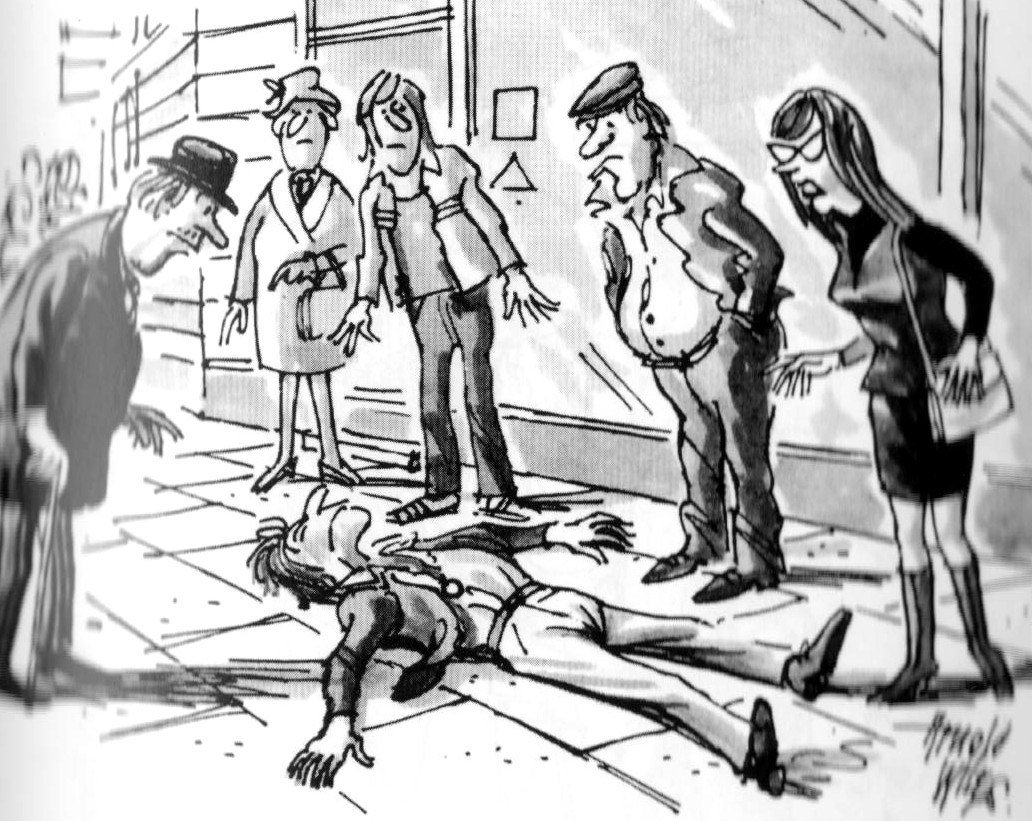 Describe what you see going on in this cartoon. ________________________________________________________________________________________________________________________________________________________________________________________________________________________________________________________________________What social phenomenon is represented here? ________________________________________________________________________________________________________________________________________________________________________________________________________________________________________________________________________